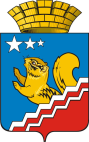 АДМИНИСТРАЦИЯ ВОЛЧАНСКОГО ГОРОДСКОГО ОКРУГАП Р О Т О К О ЛЗаседания Координационной комиссии при главе Волчанского городского округа по реализации, оценке эффективности и контролю за выполнением муниципальных программ Волчанского городского округа22.05.2023  г.	        								              №  1Кабинет главы Волчанского городского округа Председатель –  Бородулина И.В.,  Исполняющий обязанности главы администрации Волчанского городского округаСекретарь – Федоренко Л.А., начальник экономического отдела администрации Волчанского городского округаПрисутствовали:И.о. Начальника МОУО - Отдела образования Волчанского городского округа                                     - Вельмискина М.В.Начальник  финансового отделаадминистрации Волчанского городского округа         - Симонова Т.В.Председатель КУИ ВГО					- Клементьева Ю.П.Начальник организационного отдела администрации  городского округа                               - Гаскарова А.С.     1. О реализации муниципальных программ Волчанского городского округа за 2022 год в социальной сфере (докладчики: Вельмискина М.В., Бородулина И.В., Изосимова Р.Р.).           Выступила Бородулина И.В.:   На совещании руководителей социальной сферы рассматривать  выполнение финансирования муниципальных программ в соответствии с планом мероприятий.          Решили:Информацию по реализации муниципальных программ Волчанского городского округа в социальной сфере принять к сведению и оценить эффективность их реализации по полноте финансирования и достижению плановых значений целевых показателей:- Муниципальную программу Волчанского городского округа «Развитие системы образования и реализация молодежной политики в Волчанском городском округе до 2026 года» оценить на четыре балла. Приемлемый уровень эффективности муниципальной программы. Возможен       пересмотр  муниципальной программы  в части высвобождения финансовых    ресурсов и перенос       ресурсов на следующие периоды либо на другие      муниципальные   программы;- Муниципальную программу Волчанского городского округа «Развитие культуры в Волчанском городском округе до 2026 года» оценить на пять баллов.  Высокая эффективность муниципальной программы. - Муниципальную программу Волчанского городского округа «Профилактика социально-значимых заболеваний на территории Волчанского городского округа до 2024 года» оценить на три балла. Средний  уровень эффективности муниципальной программы. Возможен     пересмотр    муниципальной  программы  в части корректировки целевых      показателей   (уменьшение плановых значений) или  выделения  дополнительного финансирования;- Муниципальную программу Волчанского городского округа «Укрепление общественного здоровья в Волчанском городском округе до 2024 года» оценить на три балла. Средний  уровень эффективности муниципальной программы. Возможен     пересмотр    муниципальной  программы  в части корректировки целевых      показателей   (уменьшение плановых значений) или  выделения  дополнительного финансирования;- Муниципальную программу Волчанского городского округа «Социальная поддержка населения на территории Волчанского городского округа до 2024 года» оценить на четыре балла. Приемлемый уровень эффективности муниципальной программы. Необходим  более глубокий анализ причин  отклонений от плана. Возможен пересмотр     муниципальной  программы в части корректировки  целевых показателей и/или выделения  дополнительного финансирования;- Муниципальную программу Волчанского городского округа  «Развитие физической культуры и спорта на территории Волчанского городского округа до 2026 года» оценить на четыре балла. Приемлемый уровень эффективности муниципальной программы. Необходим  более глубокий анализ причин  отклонений от плана. Возможен пересмотр     муниципальной  программы в части корректировки  целевых показателей и/или выделения  дополнительного финансирования.2. О реализации муниципальных программ Волчанского городского округа за 2022 год в сферах  органов местного самоуправления (докладчики: Бородулина И.В., Федоренко Л.А., Карелина Т.Б., Симонова Т.В., Клементьева Ю.П.).Выступила Бородулина И.В.:При реализации муниципальных программ обращать особое внимание на соответствие финансирования  мероприятий и выполнение целевых показателей эффективности программ. Обязательно между показателями и мероприятиями должна быть взаимосвязь.Решили:       Информацию по реализации муниципальных программ Волчанского городского округа в  сферах  органов местного самоуправления принять к сведению и оценить эффективность их реализации по полноте финансирования и достижению плановых значений целевых показателей:- Муниципальную программу Волчанского городского округа «Совершенствование социально-экономической политики на территории Волчанского городского округа до 2024 года» оценить на пять баллов.  Высокая эффективность муниципальной программы;- Муниципальную программу Волчанского городского округа «Обеспечение общественной безопасности на территории Волчанского городского округа на 2021-2026 годы» оценить на 4 балла. Приемлемый уровень эффективности. Возможен пересмотр муниципальной программы в части         высвобождения финансовых ресурсов и перенос ресурсов на следующие периоды либо     на другие муниципальные   программы;- Муниципальную программу Волчанского городского округа «Профилактика правонарушений на территории Волчанского городского округа до 2024 года» оценить на 3 балла. Средний уровень эффективности. Возможен     пересмотр    муниципальной  программы  в части корректировки целевых      показателей   (уменьшение плановых значений) или  выделения  дополнительного финансирования;- Муниципальную программу Волчанского городского округа «Повышение эффективности управления муниципальной собственностью Волчанского городского округа до 2026 года» оценить на 5 баллов.  Высокий уровень эффективности муниципальной программы;- Муниципальную программу Волчанского городского округа «Управление муниципальными финансами Волчанского городского округа» на 2021-2026 годы» оценить на 3 балла.  Средний уровень эффективности муниципальной программы. Возможен     пересмотр    муниципальной  программы  в части корректировки целевых      показателей   (уменьшение плановых значений) или  выделения  дополнительного финансирования;- Муниципальную программу Волчанского городского округа «Развитие муниципальной службы  до 2026 года» оценить на 5 баллов.  Высокий уровень эффективности муниципальной программы;- Муниципальную программу Волчанского городского округа «Подготовка документов территориального планирования, градостроительного зонирования и документации по планировке территории Волчанского городского округа на 2015-2026 года» оценить на 5 баллов.  Высокий уровень эффективности.- Муниципальную программу Волчанского городского округа «Реализация прочих мероприятий в Волчанском городском округе на период до 2024 года» оценить на 5 баллов.  Высокий уровень эффективности. 3. О реализации муниципальных программ Волчанского городского округа за 2022 год в жилищно-коммунальная сфере (докладчики: Барабанова Н.В., Белобородова О.П., Клементьева Ю.П.).Выступила Бородулина И.В.:Своевременно вносить изменения в муниципальные программы жилищно-коммунальной сферы.Решили:Информацию по реализации муниципальных программ Волчанского городского округа в  жилищно-коммунальная сфере  принять к сведению и оценить эффективность их реализации по полноте финансирования и достижению плановых значений целевых показателей:- Муниципальную программу Волчанского городского округа «Развитие жилищно-коммунального хозяйства и повышение энергетической эффективности в Волчанском городском округе до 2027 года» оценить на четыре балла. Приемлемый уровень эффективности муниципальной программы. - Муниципальную программу Волчанского городского округа «Развитие транспорта в Волчанском городском округе на 2019-2024 годы» оценить на четыре балла. Приемлемый уровень эффективности  муниципальной   программы. Возможен пересмотр муниципальной   программы       в части высвобождения   финансовых      ресурсов и  перенос     ресурсов   на следующие    периоды либо    на другие       муниципальные  программы.- Муниципальную программу Волчанского городского округа «Развитие и обеспечение сохранности сети автомобильных дорог на территории Волчанского городского округа на 2019-2024 годы» оценить на четыре балла. Приемлемый уровень эффективности муниципальной   программы. Необходим более глубокий анализ причин отклонений от плана. Возможен пересмотр муниципальной  программы  в части корректировки целевых показателей и/или  выделения дополнительного финансирования.- Муниципальную программу Волчанского городского округа «Обеспечение доступным жильем молодых семей на территории Волчанского городского округа до 2026 года» оценить на пять баллов. Высокая эффективность муниципальной программы.- Муниципальную программу Волчанского городского округа «Развитие жилищного хозяйства Волчанского городского округа до 2026 года» оценить на пять баллов.  Высокая эффективность муниципальной программы;- Муниципальную программу Волчанского городского округа «Обращение с твердыми коммунальными отходами и обеспечение безопасного природопользования на территории Волчанского городского округа до 2024 года» оценить на два балла.  Уровень эффективности   муниципальной программы ниже среднего. Необходим  более глубокий    анализ причин     отклонения от плановых значений. Возможен пересмотр  муниципальной программы  в части корректировки целевых           показателей, выделения дополнительного   финансирования. Если корректировка невозможна, то целесообразно  поставить вопрос о досрочном прекращении  муниципальной   программы.- Муниципальную программу Волчанского городского округа «Формирование современной городской среды в Волчанском городском округе на 2018-2027 годы» оценить на пять баллов.  Высокий уровень эффективности муниципальной программы.Председатель								   И.В. Бородулина		Секретарь						                                  Л.А.Федоренко